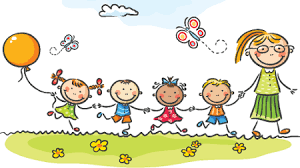     CVČ Domček pozýva deti prežiťPRÁZDNINY AKO Z  ROZPRÁVKYdenné tábory1. turnus    1. - 4.7.2024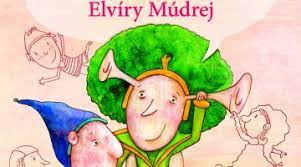 Týždeň s Elvírou MúdrouPodľa knihy Nototo a strašidelná škola Elvíry Múdrej    
                                                              (Gabriela Futová)                                               
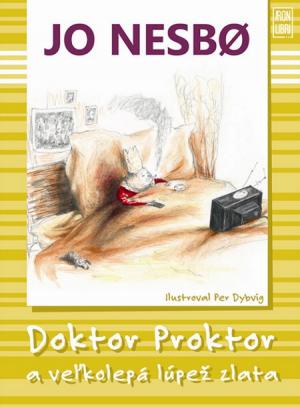 2. turnus   8. - 12.7.2024Týždeň s Doktorom ProktoromPodľa knihy Doktor Proktor a veľkolepá lúpež zlata                  (Jo Nesbo)3. turnus 15. - 19.7.2024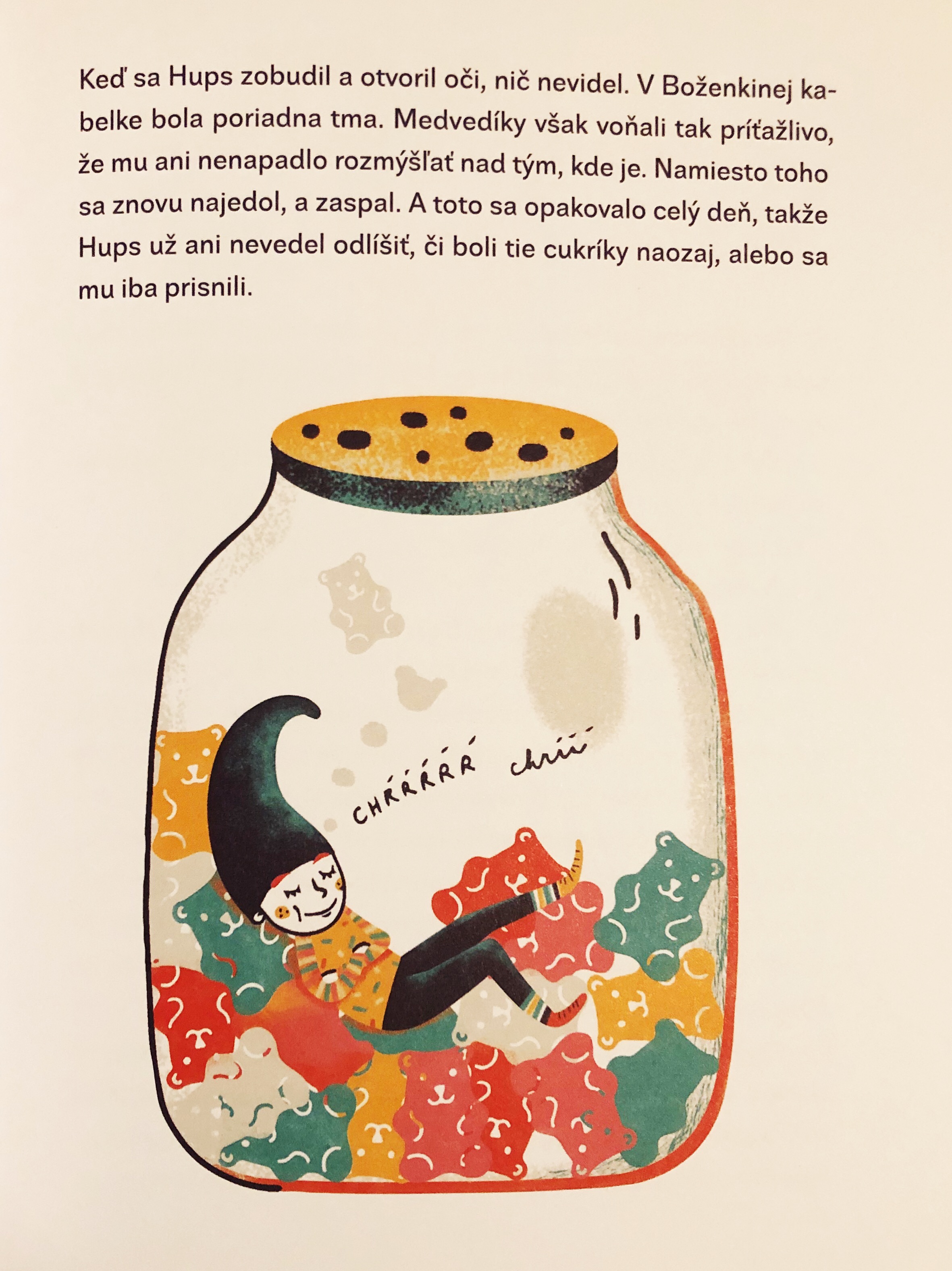 Týždeň s Hupsom,Šupsom a RupsomPodľa knihy Hups, Rups a Šups                                        (Gabriela Futová,Katarína Škorupová)
4. turnus  5. - 9.8.2024 POBYTOVÝ TÁBOR  Kunerad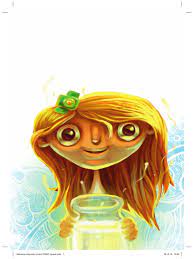 5. turnus 12. - 16.8.2024Týždeň s BlaženkouPodľa knihy Zázračné rozprávky                  (Branislav Jobus)
6. turnus 19.-23.8.2024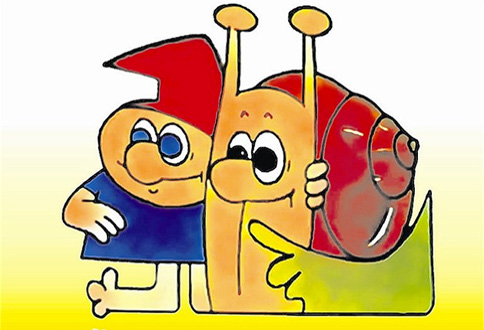 Týždeň s Maťkom a KlinčekomPodľa knihy Maťko a Klinček-Rozprávky,hry a kúzla                                                                                                    (Jaroslav Cita)Prihlásiť sa môžete na tel. č. 0948654111                                mail cvc@brezova.sk                                osobne v CVČPoplatok: 1. turnus  32,- € pre deti z Brezovej p.Br.                                40,- € pre deti mimo Brezovej p.Br.              
  2.,3.,5. a 6. turnus 40,- € pre deti z Brezovej pod Bradlom                                50,- € pre deti mimo Brezovej p.Br.V cene je obed, olovrant, pitný režim, materiál a ostatné výdavky spojené 
s programom.Denný tábor bude v čase 7:30 – 15:30 hod.
Poplatok treba uhradiť najneskôr týždeň pred nástupom do denného táboraIBAN: SK12 5600 0000 0046 0253 9001VS: 223 00 111 do poznámky: meno, priezvisko + číslo turnusuNeváhajte, prihláste sa, počet detí je obmedzený.Tešíme sa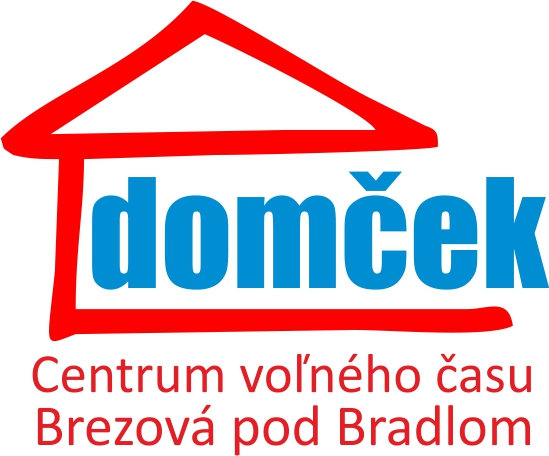 